Schulname und –anschriftTelefon dienstlich (mit Vorwahl)	Fax dienstlich (mit Vorwahl)		E-Mail dienstlichZuständige Regionalstelle des Landesamtes für Schule und Lehrerbildung:	  Brandenburg	  Cottbus	  Neuruppin	  Frankfurt/Oder 		Meine Anmeldung gilt für folgende Fortbildung Ich benötige eine Übernachtungsmöglichkeit: 	 ja	 nein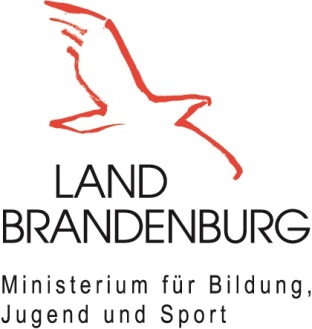 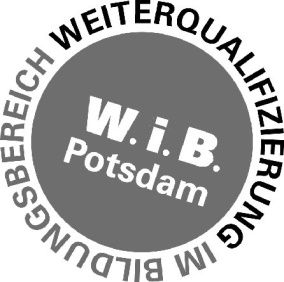 WiB e.V.Institut für Weiterqualifizierung im Bildungsbereichan der Universität PotsdamGerlachstr. 3314480 PotsdamTel.:(0331) 237483-10Fax:(0331) 237483-19rose@wib-potsdam.de                              www.wib-potsdam.deFortbildung Berufliche Bildung(Anmeldung bitte per E-Mail an: rose@wib-potsdam.de)Bitte in Druckschrift schreiben!Telefon: 0331-237483-10 (Rose)	Name, Vorname, Titel	ggf. Geburtsname						Geburtsdatum, Geburtsort	Privatanschrift: Straße, Hausnummer, PLZ, Wohnort	Telefon privat (mit Vorwahl)	Fax privat (mit Vorwahl) 	E-Mail privat	Name, Vorname, Titel	ggf. Geburtsname						Geburtsdatum, Geburtsort	Privatanschrift: Straße, Hausnummer, PLZ, Wohnort	Telefon privat (mit Vorwahl)	Fax privat (mit Vorwahl) 	E-Mail privat	Name, Vorname, Titel	ggf. Geburtsname						Geburtsdatum, Geburtsort	Privatanschrift: Straße, Hausnummer, PLZ, Wohnort	Telefon privat (mit Vorwahl)	Fax privat (mit Vorwahl) 	E-Mail privatBB-BM-04/2022„Mit ARIS-Basic kostenfrei im Unterricht Geschäftsprozesse modellieren“(zweitägige Veranstaltung: 28.09. und 05.10.2022)VA-Nr./VA- Datumausführliche Bezeichnung der FortbildungOrt, Datum		Unterschrift Teilnehmerin/TeilnehmerOrt, Datum		Unterschrift Schulleiterin/Schulleiter